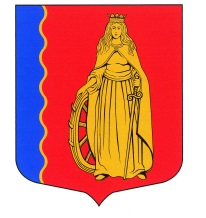 СОВЕТ ДЕПУТАТОВМУНИЦИПАЛЬНОГО ОБРАЗОВАНИЯ«МУРИНСКОЕ СЕЛЬСКОЕ ОБРАЗОВАНИЕ»
ВСЕВОЛОЖСКОГО МУНИЦИПАЛЬНОГО РАЙОНА
ЛЕНИНГРАДСКОЙ ОБЛАСТИ 
РЕШЕНИЕп. Мурино                                                                           № 27 от  9 сентября 2015 г.Об утверждении Положения О порядке бесплатного предоставленияв собственность граждан земельных участков для  индивидуального жилищного строительства на территории МО «Муринское сельское поселение»Всеволожского муниципального районаЛенинградской области»        На основании Федерального закона от  06.10.2003 г.  № 131-ФЗ «Об общих принципах организации местного самоуправления», руководствуясь областным законом от 14 октября 2008 года №105-оз «О бесплатном предоставлении отдельным категориям граждан земельных участков для индивидуального жилищного строительства на территории Ленинградской области», постановлением Правительства Ленинградской области от 18.02.2009 г. №37, совет депутатов принялРЕШЕНИЕ:1.Утвердить прилагаемое Положение  «О порядке бесплатного предоставления в собственность граждан земельных участков для индивидуального жилищного строительства на территории МО «Муринское сельское поселение» Всеволожского муниципального района Ленинградской области» согласно Приложению №12. Утвердить форму заявления на предоставление в собственность граждан земельных участков для индивидуального жилищного строительства на территории МО «Муринское сельское поселение» согласно Приложению №2.3.Опубликовать настоящее решение в газете «Муринская панорама»4.Настоящее решение вступает в силу с даты его опубликования.5.Контроль за исполнением решения возложить на комиссию по вопросам местного самоуправления, гласности, законности и правопорядка.Глава муниципального образования                                           В.Ф.Гаркавый